Zum Startbildschirm: (ausführlichere Informationen siehe https://www.blikk.it/blikk/angebote/modellmathe/ma9253.htm) 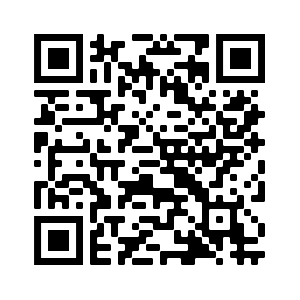 Im Seitenmenü ganz oben siehst du 5 Menüpunkte. 
Deutsch: Sprache einstellen
Simulation: Hier kannst du u.a. unter Annahmen schauen, welche Vorgaben der Baseline-Simulation zugrunde liegen. Für dein eigenes Szenario kannst du diese auch ändern. 
Diagramme: Dort kannst du die sichtbaren Diagramme auswählen (siehe nächster Spiegelpunkt).Ansicht: Hier kannst du statt der zwei großen Diagramme auch 5 Kaya- oder 10 Minidiagramme gleichzeitig anschauen. Hilfe: Hier kannst du das Benutzerhandbuch (engl.) anschauen. Eine von uns ins Deutsche übersetzte Version findest du auf MMM: https://www.blikk.it/angebote/modellmathe/documents/AnleitungEN-ROADS.pdf 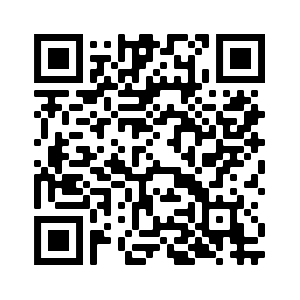 Rechts daneben findest du eine Reihe kleiner Symbole, von denen insbesondere das gekennzeichnete wichtig ist.
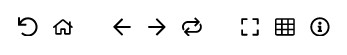 Darunter siehst du zwei Diagramme, stellvertretend für fast 100 weitere. Willst du ein anderes Diagramm ansehen, dann klicke auf den Namen der Abbildung und wähle aus dem aufklappenden Menü eines aus. Wenn du auf das Dreieck vor dem Abbildungsnamen klickst, erhältst du nähere Angaben zur dargestellten Größe. Unten auf der Seite gibt es 18 Schieberegler, mit denen du dein eigenes Szenario entwickeln kannst. Rechts oben siehst du, um wie viel Grad sich die globale Durchschnittstemperatur auf der Basis deines eigenen Szenarios und den Vorgaben für die Simulation bis 2100 verändern würde.Aufgabe: Entwickele ein eigenes Szenario, mit dem das 1,5-Grad-Ziel der Klimakonferenz von Paris eingehalten werden kann. Tipps Verändere zunächst immer nur einen Schieberegler, die drei Punkte oben rechts liefern weitergehende Informationen und Einstellmöglichkeiten. Im Benutzerhandbuch findest du sehr ausführliche Beschreibungen zu jedem Schieberegler. Schaue dir auch in den Kaya- oder Minidiagrammen die Veränderungen an und dokumentiere sie.Verändere dann mehrere Schiebregler zu Größen, die nach deiner Meinung zusammengehören. Untersuche mit Hilfe der Kaya- oder Mini-Diagramme, ob die Wirkungen in dieselbe Richtung gehen oder sich vielleicht sogar gegenseitig aufheben. Nachdem dein eigenes Szenario fertig ist, kopiere unter Teilen Sie Ihr Szenario den Simulationslink zu deinen Überlegungen. Darauf kannst du dann später bei einer kurzen Präsentation zurückgreifen. 